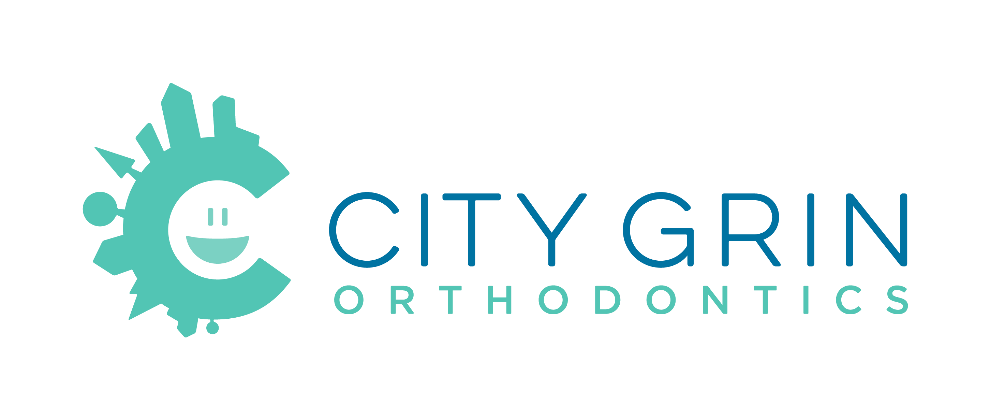 Dr. Eugenia Lee, DMDExamination CardComment: Date: Referred By: Referred By: Referred By: Referred By: Patient Name: DOB: DOB: DOB: Sex: Home Address: Home Address: Home Address: Home Address: Home Address: Parent Name: Parent Name: Cell Phone: Cell Phone: Cell Phone: Email: Email: Email: Email: Email: Dentist: Dentist: Dentist: Dentist: Phone: Medical Problem: Allergies: Allergies: Allergies: Allergies: School: Grade: Grade: Grade: Hobbies: Financial ResponsibilityName: Birthdate: Birthdate: Birthdate: Address: Address: Address: Address: Address: Relationship to Patient: Relationship to Patient: Relationship to Patient:  Cell Phone:  Cell Phone: Employer: Occupation: Occupation: Occupation: Insurance Co.: Member ID/SSN: Member ID/SSN: Member ID/SSN: Group #: 